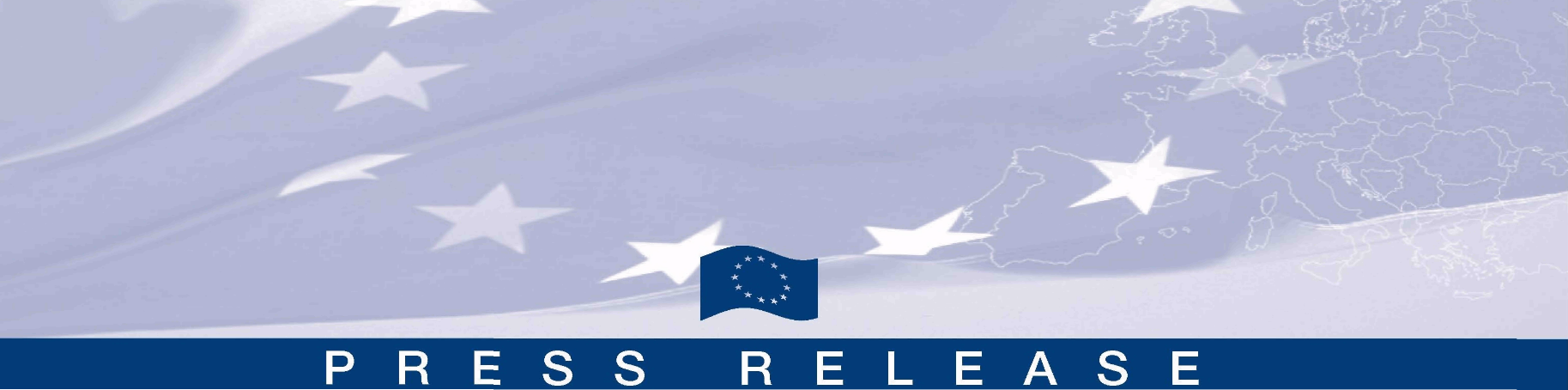 Orășelul European14 Mai, SâmbătăLocația: Chișinău(Grădina Publică „Stefan cel Mare”)   09:00 – 12:00       Pregătirea corturilor și a materialelor de vizibilitate, a echipamentului și suportului necesar  12:00 – 13:00       Test sunet pe scena din Scuarul Europei            13:00 – 13:20      Ceremonia oficială de inaugurare – Scuarul Europei (Locație: Grădina Publică „Stefan cel Mare”)                                Imnul UE / Imnul RM 	Discursuri oficiale: Pirkka Tapiola, Ambasadorul UE în Republica Moldova                                                                Nicolae Timofti, Președintele Republicii Moldova                                                                Președintele Parlamentului Republicii Moldova (TBC)                                                               Prim-ministrul Republicii Moldova (TBC)                                                               Primarul orașului Chișinău (TBC)                                Ceremonia de tăiere a panglicii     13:20 – 15:00   Spectacol muzical oferit de către statele membre ale UE (pe scenă, lîngă havuzul vechi)                 13:20 - 13:30    Press-briefing al Ambasadorului Pirkka Tapiola (lîngă cortul EUD)  13:30 - 15:00    Turul Orășelului European  (Ambasadorul UE Pirkka Tapiola, Ambasadorii Statelor Membre UE și Oficiali Republica Moldova)    15:00 - 16:00     DJ Syster (Ambasada Suediei în RM)    13:00 - 16:00     Activități în școala de limbi și în zona pentru copii    16:00 - 17:00     Spectacole muzicale oferite de către Academia de Teatru, Muzică și Arte Plastice    17:00 - 20:00     Pauză tehnică /sound check    20:00 – 21.00    DJ Syster (Ambasada Suediei in RM)    21:00 - 01.00    Concert susținut de vedetele autohtone și transmisiunea în direct a Eurovision Song Contest              Activități principale:Puncte de informare cu privire la proiectele de asistență ale UEStatele Membre UE – prezentarea culturii și a materialelor de vizibilitate Școala de limbi străineTîrg gastronomic oferit de Statele Membre UEFace-painting cu steagurile UEPuzzle cu harta UE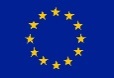 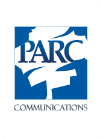 